CES 2020: LA GAMMA TV 2020 RIVOLUZIONA IL CONCETTO DI HOME CINEMA, SPORT E GAMINGReal 8K TV, OLED 48” e serie G: le novità dei TV LG ElectronicsLAS VEGAS, 8 gennaio 2020 - LG Electronics (LG), rivoluziona nuovamente il concetto di home entertainment con la nuova gamma TV 2020. Tra le principali novità figurano i nuovi modelli Real 8K - OLED e NanoCell -, il TV OLED con taglio 48” e  la neonata serie G.I nuovi LG OLED TV 8K e 4K e i nuovi LG NanoCell TV 8K sono dotati del nuovo processore α (Alpha) 9 Gen 3 AI, che sfrutta la potenza di elaborazione e gli algoritmi di AI deep learning per migliorare la qualità dell'immagine e offrire una serie di funzioni studiate appositamente per riprodurre efficacemente vari tipi di contenuti, tra cui film, giochi e sport.TV Real 8K: TV OLED e NanoCellPer il 2020, LG allarga la gamma di TV Real 8K, sia OLED che NanoCell, con nuovi polliciaggi.In particolare la serie Z Real 8K includerà modelli da 77” e da 88” (OLED ZX Real 8K 77” e 88”) mentre la serie NanoCell Real 8K offrirà 6 diversi polliciaggi (Nano99 75” e 65”, Nano97 75” e 65” e Nano95 75” e 65”).I TV Real 8K di LG della gamma 2020 superano i requisiti di definizione stabiliti dalla Consumer Technology Association (CTA) per i TV 8K Ultra HD e sono tra i primi ad aver ottenuto il nuovo logo CTA 8K Ultra HD.Una nuova era OLED: i TV OLED 48”La gamma 2020 offre una grande novità in termini polliciaggio: la serie C degli LG OLED TV infatti, oltre ai tagli da 77”, 65” e 55”, offrirà un taglio da 48”. Questo modello (48CX) garantisce una qualità d'immagine eccellente grazie agli oltre 8 milioni di pixel su uno schermo da 48”. La serie G: ridefinire lo spazio con il Gallery TVLa gamma OLED 2020 accoglie una nuova serie, la serie G (OLED GX, 77”, 65”, 55”) caratterizzata da un design unico ed elegante: grazie ai suoi soli 20mm di spessore, il TV è adatto ad essere appeso a filo sul muro, trasformandolo in un'oggetto d'arte.Insieme al Wall-paper TV (OLED WX 77” e 65”) e al TV Rollable (OLED RX 65”), i TV della serie Gallery si integrano perfettamente nell’ambiente domestico trasformando il TV in un elemento di arredo di lusso, anche a schermo spento.Un nuovo concetto di Home Cinema: Dolby Vision IQ, Filmmaker Mode, app di contenuti
Grazie all’introduzione di Dolby Vision IQ e del nuovo Filmmaker Mode™ della UHD Alliance, gli LG OLED TV 2020 portano il cinema in salotto a nuovi livelli di realismo. Dolby Vision IQ infatti permette di introdurre alcune nuove funzioni smart per offrire una qualità d'immagine ottimale, indipendentemente da fonti di luce circostanti o dal genere di contenuto riprodotto.Il Filmmaker Mode permette invece di offrire allo spettatore immagini perfettamente nitide. Disabilitando alcuni effetti di post-produzione (come l'attenuazione del movimento, la riduzione del rumore) e preservando perfettamente i colori e il frame rate dei contenuti, gli LG OLED TV con il Filmmaker Mode replicano fedelmente la visione originale pensata dal regista tanto che sono stati inoltre riconosciuti dalla Hollywood Professional Association con l’Excellence in Engineering Award per essere i primi e unici ad avere un software di calibrazione integrato a livello di hardware.La piattaforma webOS smart TV integrerà sulla gamma 2020 utili servizi di provider di contenuti come Disney+, Netflix e CBS All Access, Apple TV+ e Apple TV.Esperienza di gioco innovativaCon una qualità d'immagine eccellente e le nuove funzionalità di gioco integrate, i TV LG 2020 sono ideali per i gamers più esperti. In qualità di primo produttore di TV compatibili con NVIDIA G-SYNC®, nel 2020 LG espanderà questa funzionalità a 12 TV OLED per fornire un'esperienza gaming impeccabile.  Con un variable refresh rate senza pari e un tempo di risposta immediato, gli LG OLED TV sono considerati i TV gaming più avanzati sul mercato. Grazie a un input lag basso, le immagini altamente dettagliate dei videogiochi sono sbalorditive per fluidità e la reattività del controllo dell'azione quando riprodotte sugli OLED TV. La gamma OLED 2020 sarà inoltre dotata della modalità HGiG di HDR Gaming Interest Group, per permettere ai giocatori di godere della stessa grafica di alta qualità prevista dagli sviluppatori di videogiochi quando si utilizzano dei giochi in HDR con console.Gli LG OLED TV non migliorano solo l’esperienza di gioco ma anche quella visiva in quanto, come dimostrato dalla certificazione Eye Comfort Display, lo schermo riduce l'affaticamento degli occhi. La certificazione, rilasciata dal prestigioso laboratorio TÜV Rhein-land, ha verificato che gli LG OLED TV offrono la giusta regolazione per contenuti di luce blu, sono privi di sfarfallio e forniscono un'eccezionale qualità visiva da qualsiasi angolazione. Gli schermi OLED di LG soddisfano tutti i criteri di test TÜV, compresi il color gamut e l'HDR.La migliore esperienza sportivaLa nuova lineup OLED non è solo ideale per gli appassionati di cinema e gaming, ma è anche rivolta agli appassionati di sport, offrendo esperienze di visione immersive grazie al tempo di risposta di 120 Hz – possibile grazie al nuovo processore AI α9 Gen 3 - e alle caratteristiche pensate per i contenuti sportivi. La funzione Sports Alert aiuta gli utenti a monitorare i loro programmi e le loro squadre preferite, mandando una notifica con gli aggiornamenti all'inizio di una partita, ogni volta che una squadra segna e a fine partita.Anche il suono è stato potenziato per permettere agli appassionati di sport di vivere un’autentica esperienza da stadio. Inoltre, gli spettatori possono collegare la TV agli speaker Bluetooth per creare un ambiente ancora più dinamico e coinvolgente."LG mira costantemente a offrire una qualità senza pari e questo intento prende vita quest'anno con la nuova gamma di TV ispirati all'arte", dichiara Park Hyoung-sei, presidente di LG Home Entertainment Company. "Oltre alla ottima qualità dell'immagine, all’interno dei TV LG gli utenti potranno trovare le ultime tecnologie sviluppate dall'azienda, passando dall’integrazione dell’intelligenza artificiale al design futuristico dei prodotti, reso possibile dalla tecnologia OLED".# # #LG Electronics, Inc. LG Electronics è leader e innovatore tecnologico a livello mondiale nel settore dell’elettronica di consumo con più di 100 uffici distribuiti in tutto il mondo per un totale di oltre 70.000 dipendenti. Con un fatturato globale pari a 54.4 miliardi di dollari nel 2018, l’azienda è costituita da cinque business unit: Home Appliance & Air Solutions, Home Entertainment, Mobile Communications, Vehicle Components e Business Solutions. LG è produttore mondiale di TV, frigoriferi, climatizzatori, lavatrici e smartphone, tra cui i prodotti della linea premium LG SIGNATURE e i prodotti dotati della piattaforma di Intelligenza Artificiale ThinQ.LG Electronics ItaliaLG Electronics Italia ha sede a Milano e opera nel mercato dell’elettronica di consumo dove é presente con 5 divisioni: Home Appliance, Air Solutions, Home Entertainment, Mobile Communications e Business Solutions. Tutte le soluzioni dell’azienda, sia in ambito B2B sia B2C, sono progettate con l’obiettivo di migliorare la vita quotidiana delle persone attraverso design e funzionalità intuitive che fanno risparmiare tempo, garantiscono il massimo risparmio energetico e contribuiscono a ridurre l’impatto sul mondo che ci circonda.Da marzo 2019, LG Electronics Italia è partner e fornitore ufficiale del Teatro Alla Scala di Milano con l’obiettivo di promuovere la cultura e l’arte.Per rimanere sempre aggiornato, consulta: www.lgnewsroom.it  --------------Per maggiori informazioni:Contatti stampaLG Electronics ItaliaGiulia Balestrieri - Tel: 02.51801.453 - 3357706929 - giulia.balestrieri@lge.com Ufficio StampaDavide Bagno – Tel: 02 7733 6245 – 345 9791005 - LG_HE@publicisconsultants.it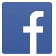 @LGitalia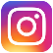 @lg_italia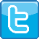 @LG_Italia